Chadwick Nom: James Chadwick   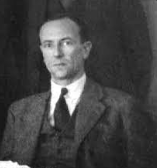 Période de temps: 1909-1935Nationalité: anglais 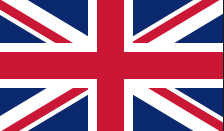 Découverte: neutron 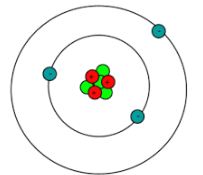 